D现代舞展参会邀请书致：      由上海市文联指导，上海市舞蹈家协会主办，上海荣誉文化传播有限公司承办的“D现代舞展”，将于2016年7月30日至8月2日在上海举办，是上海第一个现代舞的大型专业性舞展，共有来自中国、美国、新加坡、韩国、西班牙、丹麦、法国、印度、菲律宾的21个现代舞团近200名现代舞者参加，将有22个风格迥异的现代舞作品分别在兰心大戏院和白玉兰剧场献演，另有5个作品将在广场演出。D现代舞展，是第一个与国际专业艺术节接轨的专业盛会。在7月31日至8月2日的短短4天时间内，既有专业剧场精彩纷呈的现代舞作品表演，又安排了在公共空间演出，让市民零距离的免费接触到世界顶尖的现代舞表演。各国政府与机构对“D现代舞展”都给予特别的资金等支持，这些支持覆盖了所有舞团的国际差旅费与演出费。所以，这些现代舞作品，都代表了各国现代舞的最高水准，使“D现代舞展”成为世界级现代舞的国际展示平台。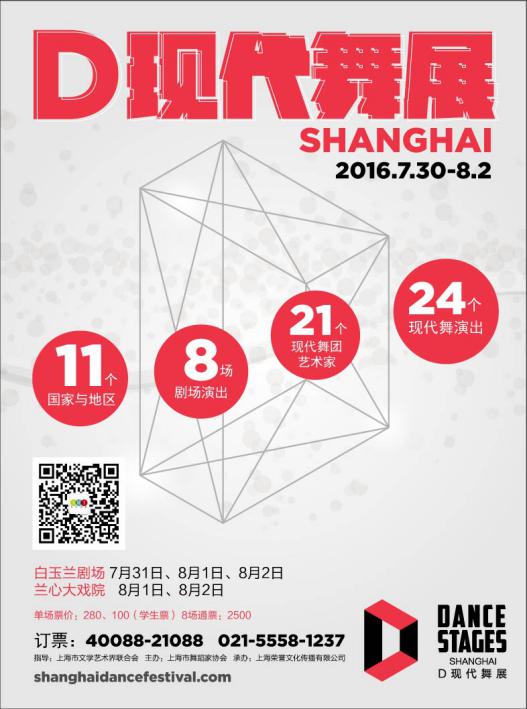 主要亮点如下【国际级的现代舞盛会】“D现代舞展”此次有11个国家与地区参加展演，有中国大陆、香港、台湾、美国、新加坡、韩国、西班牙、丹麦、法国、印度、菲律宾的21个表演团体。境外（包括香港与台湾）占75%。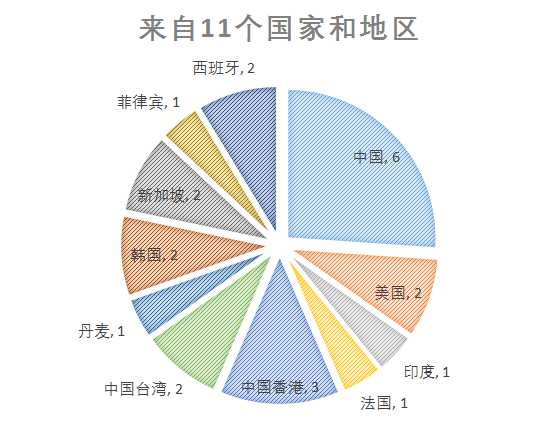 【上海首次】“D现代舞展”是上海首次举办与国际艺术节接轨的现代舞节。官方，由上海市舞蹈家协会主办，荣誉文化承办，非相关院校与舞团的现代舞节。【与会人数众多】预计参会人数会超过300人，来自20多个国家与地区。演职人员人数：200余人2、组委会6人3、嘉宾40人预计与会报名人数：70—100人【名家讲座】欧建平—《现代舞思潮百年》中国艺术研究院舞蹈研究所所长、研究员、博导，央视《百家讲坛》主讲人、国际舞评人曹诚渊—《现代舞的来龙去脉》北京雷动天下现代舞团艺术总监 ， 广东现代舞团艺术，香港城市当代舞蹈团艺术总监，山西舞洲现代舞团艺术总监。中国舞蹈家协会理事，对中国现代舞发展影响深远的编舞家、教育家、现代艺术策划人及运营和管理者。【对话环节】作为“D现代舞展”，得到了中国现代舞界大师与前辈们的支持与帮助，目前已确定接受邀请的现代舞大师有：欧建平——中国艺术研究院舞蹈研究所所长曹诚渊——北京雷动天下，香港城市当代舞蹈团，广东现代舞团艺术总监杨美琦——原广东舞蹈学校校长，原广东现代舞团首任团长王媛媛——北京当代芭蕾舞团团长韩江——北京当代芭蕾舞团制作人（上海嘉宾邀略）为了助推中国现代舞走出去，特别邀请了部分境外艺术节的艺术总监参加首届D现代舞展，邀请工作得到了各国及港澳台地区文化机构的鼎力支持，初步确定以下艺术节与艺术机构的负责人参加：喻荣军——上海文广演艺集团副总裁陈颂瑛——香港西九文化区管理局艺术发展主管Hiromi Maruoka——日本TPAM国际演艺大会艺术总监耿一伟——台北艺术节艺术总监Kristopher McDowell——KMP国际演艺经纪公司CEO（以上为部分嘉宾）【推介会】按艺术节与演出交易会惯例设置“推介会”。推介机构：参演现代舞团与会嘉宾参会代表——参会即可申请推介会上台推介推介会内容限定为：舞蹈作品推介、现代舞团整体推介、舞蹈活动推介推介会形式：视频或PPT形式，推介人介绍，时间一般为10分钟【每日交流酒会】现代舞展4天内，指定地点，每天安排交流酒会所有参会代表与嘉宾可以参加【快速约会】与国际接轨引入国外艺术节特别环节“快速约会”，请国内外艺术机构的总监接待现代舞者，每个现代舞者都可以用10分钟的时间介绍自己与他们的作品，并可以直接与艺术机构负责人对话，探讨合作的契机。每个艺术机构的负责人安排10组“快速约会”，在很短的时间内，用最直接的方式接触国内现代舞者。这样的形式打通了现代舞者与著名艺术机构交流的桥梁，促进了国际文化交流，推动了现代舞走出去。快速约会嘉宾：艺术机构负责人接待数量：每个嘉宾接待10组，每组10分钟接待范围：参会代表【24台节目，精彩纷呈】小作品单元（SHOWCASE）数量：18个作品长度：每个作品长度10-45分钟场地：兰心大戏院、白玉兰剧场、浅水湾文化艺术中心演出时间：8月1日、8月2日 大型现代舞剧单元数量：4个作品长度：每个作品长度超过60分钟场地：白玉兰剧场演出时间：7月31日、8月1日、8月2日 户外演出数量：5个作品长度：30分钟左右场地：虹桥天地、上海新天地演出时间：7月30日、31日的下午及晚上【主活动不冲突】此次舞展为大家安排好了所有观演时间与会议安排，不会错过重要演出与活动。所有剧场演出、讲座、对话、快速约会、推介会时间均不冲突。我们诚邀您莅临此次D现代舞展。D现代舞展参会指南指导单位：上海市文学艺术界联合会主办单位：上海市舞蹈家协会承办单位：上海荣誉文化传播有限公司时间：2016年7月30日—8月2日地点：上海演出剧场：兰心大戏院 白玉兰剧场 浅水湾文化艺术中心户外演出：上海虹桥天地、上海新天地对话、讲座、快速约会、推介会：上海市黄浦区文化馆【参会对象】1、艺术家——仅限从事现代舞创作的个人2、舞蹈公司——仅限现代舞团、现代舞公司3、机构——艺术节、协会、政府机构4、教育——从事舞蹈教育的机构、教师5、学生——学习舞蹈、表演、艺术管理专业的学生6、其他——公关、广告公司，其他机构等我们针对不同的参会人员制作不同的参会证，以便辨识【报名方式】电子邮件报名下载附件中的“参会报名表”请提供白底报名照一张，JPG格式，300-1000K以附件形式邮件提供。姓、名，应与证件名称一致请将表格填写完整直接在PDF文档中填写完整并保存，保存后并附上个人照片，回复至account@dancestages.org登陆www.shanghaidancefestival.com下载参会报名表，报名 微信报名加微信：artclub-artclub或153 1752 0967直接根据微信回复内容填写电话报名直接拨打电话：021-6225 5807或021-5558 1237报名确认收到我方以邮件形式回复的确认函，方视为报名成功。或收到我们发出的确认短信。报名截止日期：2016年7月20日。【参会费用】普通参会费用2500元含观演、酒会、交流活动参会+住宿费用3300元（住宿7月30日-8月3日4晚）房间数量有限，先订先得如需要单人间，每人需要增加800元，共计4100元学生参会费用1000元（4折）仅限学生，在职学习不可购买与使用学生票。须凭有效学生证报到参会，无法提供的需现场补足普通参会差价后方可参会舞协以及专业人士费用1800元（72折）限上海市舞蹈家协会会员、各地舞蹈家协会会员、艺术护照会员、舞团【参会内容】8场，22个作品的演出，凭“参会证”及“通票”观看7月31日白玉兰剧场2场18:30	北京雷动天下现代舞团：圆 十月 初祭（中国大陆）总时长：60分钟20:30	Body Vox:Urban Meadow(美国) 总时长：80分钟8月1日白玉兰剧场2场11:00	杨朕：在希望的田野上（中国大陆）总时长：60分钟20:30	III（中国大陆）、时空抽屉（台湾）、什么？What the…（法国）总时长：62分钟兰心大戏院1场17:00	One to Another（西班牙）、slave of the air（韩国）、We Do Have A Title（中国大陆）、woman on the road（韩国）、OFW（菲律宾）总时长：84分钟8月2日白玉兰剧场2场11:00	Navdhara India Dance Theatre :Amaara-A Journey of love（印度）总时长：55分钟20:00	( )…演绎(二)（香港）、夜奔Fleeing by night 2（香港）伏流（台湾）总时长：55分钟兰心大戏院1场15:00	JUXTA （丹麦）、Flux of time（新加坡）、照见（中国大陆）、Fade（新加坡）、Alyce/Donna（新加坡）、19841012（香港）总时长：103分钟浅水湾文化艺术中心1场（内部交流，非公演）22:30	井（中国大陆）总时长：14分钟讲座，凭参会证，同时公开报名50个名额7月31日上午9:00 @黄浦区文化馆5楼时间：9:00-12:00演讲者：欧建平、曹诚渊等对话，凭参会证，不对外开放7月31日下午@黄浦区文化馆5楼时间：13:00-17:004个主题对话，参与嘉宾：欧建平、曹诚渊、杨美琦、耿一伟、喻荣军、王媛媛、陈颂瑛、Kristopher McDowell等推介会，凭参会证参加7月31日、8月1日22:00 @黄浦区文化馆多个国内外艺术机构的演出项目推介酒会，凭参会证参加7月30日、7月31日、8月1日、8月2日时间：22:00-24:00每天晚上指定酒吧快速约会8月1日@黄浦区文化馆5楼时间：13:00-16:00艺术机构负责人接待时间，每个约会10分钟，每个嘉宾可接受10组约会报名参会交通全程大巴接送【宣传推介费用】互联网、微信推介——免费微信发布：artclub、dancestages及其他合作微信号网站发布：shanghaidancefestival.com会刊广告——300元/P推介会——免费（限10分钟）为了支持现代舞推广，本次推介会免费提供投影及扩声设备可做现代舞演出、舞团、活动推介一般不超过15分钟限定参会代表申请，截止申请时间为7月20日【缴费须知】参会费需需在7月20日前付款。付款方式：银行转账：银行转账至以下账户：户名：上海荣誉文化传播有限公司开户行：工行南京西路支行账号：1001207409206968816务必在汇款单备注中注明参会者姓名（与证件一致）致电021-5558 1237确认微信转账：添加微信号artclub-artclub或153 1752 0967添加后转账务必注明参会者姓名（与证件一致）微店购买：点击链接，直接付费：http://weidian.com/item.html?itemID=1897663523【D现代舞展日程表】【场馆指南】演出剧场白玉兰剧场地址：黄浦区重庆南路308号兰心大戏院地址：黄浦区茂名南路57号浅水湾文化艺术中心——2楼小剧场地址：普陀区宜昌路179号讲座/对话/推介会/快速约会黄浦区文化馆——5楼地址：黄浦区重庆南路308号户外演出虹桥天地地址：闵行区申长路688号新天地地址：黄浦区马当路245号酒店北方智选假日酒店地址：静安区中兴路1738号【联系方式】电话：021-5558 1237官网：www.shanghaidancefestival.com邮箱：account@dancestages.org时间场地类别内容7月25日-7月29日7月25日-7月29日7月25日-7月29日7月25日-7月29日全天机场/酒店接待接机、参会人员报道7月30日7月30日7月30日7月30日下午虹桥天地户外演出晚上新天地户外演出21.00-24.00新天地活动开幕酒会7月31日7月31日7月31日7月31日9.00-11.00黄浦区文化馆讲座讲座1：欧建平 《现代舞思潮百年》11.00-12.00黄浦区文化馆讲座讲座2：曹诚渊 《现代舞的来龙去脉》13.00-14.00黄浦区文化馆论坛大师对话:1 14.00-15.00黄浦区文化馆论坛大师对话2 15.00-16.00黄浦区文化馆论坛大师对话3 16.00-17.00黄浦区文化馆论坛大师对话4 19.00-20.00白玉兰剧场长节目61分钟4. 北京雷动天下现代舞团-圆/十月/初祭21.00-22.30白玉兰剧场长节目80分钟13. BodyVox-Urban Meadow23.00-24.00白玉兰剧场推介会优秀现代舞节目交流推介会同步活动同步活动同步活动同步活动下午上海新天地虹桥天地户外演出23.00-2.00黄浦区文化馆活动交流酒会8月1日8月1日8月1日8月1日11.00-12.00白玉兰剧场长节目60分钟1. 杨朕-在希望的田野上13.00-16.00黄浦区文化馆快速约会快速约会，大师与机构坐堂17.00-18.30兰心大戏院短节目86分钟One to Another17.00-18.30兰心大戏院短节目86分钟slave of the air17.00-18.30兰心大戏院短节目86分钟We Do Have A Title17.00-18.30兰心大戏院短节目86分钟woman on the road17.00-18.30兰心大戏院短节目86分钟OFW20.30-21.30白玉兰剧场短节目45分钟III20.30-21.30白玉兰剧场短节目45分钟时空抽屉（精华版）20.30-21.30白玉兰剧场短节目45分钟什么？What the…22.00-24.00黄浦区文化馆推介会优秀现代舞节目交流推介会同步活动同步活动同步活动同步活动22.00-2.00黄浦区文化馆活动交流酒会8月2日8月2日8月2日8月2日11..00-12.30白玉兰剧场长节目55分钟Amaara - A Journey of Love15.30-17.00兰心大戏院短节目94分钟1984101215.30-17.00兰心大戏院短节目94分钟JUXTA 15.30-17.00兰心大戏院短节目94分钟flux of time15.30-17.00兰心大戏院短节目94分钟照见15.30-17.00兰心大戏院短节目94分钟fade15.30-17.00兰心大戏院短节目94分钟Alyce/Donna20.00-21.00白玉兰剧场短节目63分钟伏流20.00-21.00白玉兰剧场短节目63分钟(    )…演繹(二)20.00-21.00白玉兰剧场短节目63分钟夜奔Fleeing by night 222.00-22.30浅水湾文化艺术中心短节目14分钟井22.30-2.00浅水湾文化艺术中心活动闭幕酒会